О проекте закона Республики Саха (Якутия) «О внесении изменений в статью 9 Закона Республики Саха (Якутия) «Об Уполномоченном по защите прав предпринимателей в Республике Саха (Якутия)»Государственное Собрание (Ил Тумэн) Республики Саха (Якутия)                                      п о с т а н о в л я е т:1. Принять в первом чтении проект закона Республики Саха (Якутия) «О внесении изменений в статью 9 Закона Республики Саха (Якутия) «Об Уполномоченном по защите прав предпринимателей в Республике Саха (Якутия)», внесенный народным депутатом Республики Саха (Якутия) В.Н.Федоровым.2. Направить указанный законопроект Главе Республики Саха (Якутия),                                      в Правительство Республики Саха (Якутия), Прокуратуру Республики Саха (Якутия), Управление Министерства юстиции Российской Федерации по Республике Саха (Якутия), народным депутатам Республики Саха (Якутия), в представительные органы муниципальных образований, региональные отделения политических партий для замечаний и предложений.Установить, что замечания и предложения к указанному законопроекту направляются в постоянный комитет Государственного Собрания (Ил Тумэн) Республики Саха (Якутия) по предпринимательству, туризму и развитию инфраструктуры                            до 31 января 2020 года.3. Поручить постоянному комитету Государственного Собрания (Ил Тумэн) Республики Саха (Якутия) по предпринимательству, туризму и развитию инфраструктуры доработать указанный законопроект с учетом поступивших замечаний и предложений и внести его на рассмотрение Государственного Собрания (Ил Тумэн) Республики Саха (Якутия) во втором чтении.4. Настоящее постановление вступает в силу с момента его принятия.Председатель Государственного Собрания   (Ил Тумэн) Республики Саха (Якутия) 						П.ГОГОЛЕВг.Якутск, 12 декабря 2019 года             ГС № 358-VI   ГОСУДАРСТВЕННОЕ СОБРАНИЕ(ИЛ ТУМЭН)РЕСПУБЛИКИ САХА (ЯКУТИЯ)                          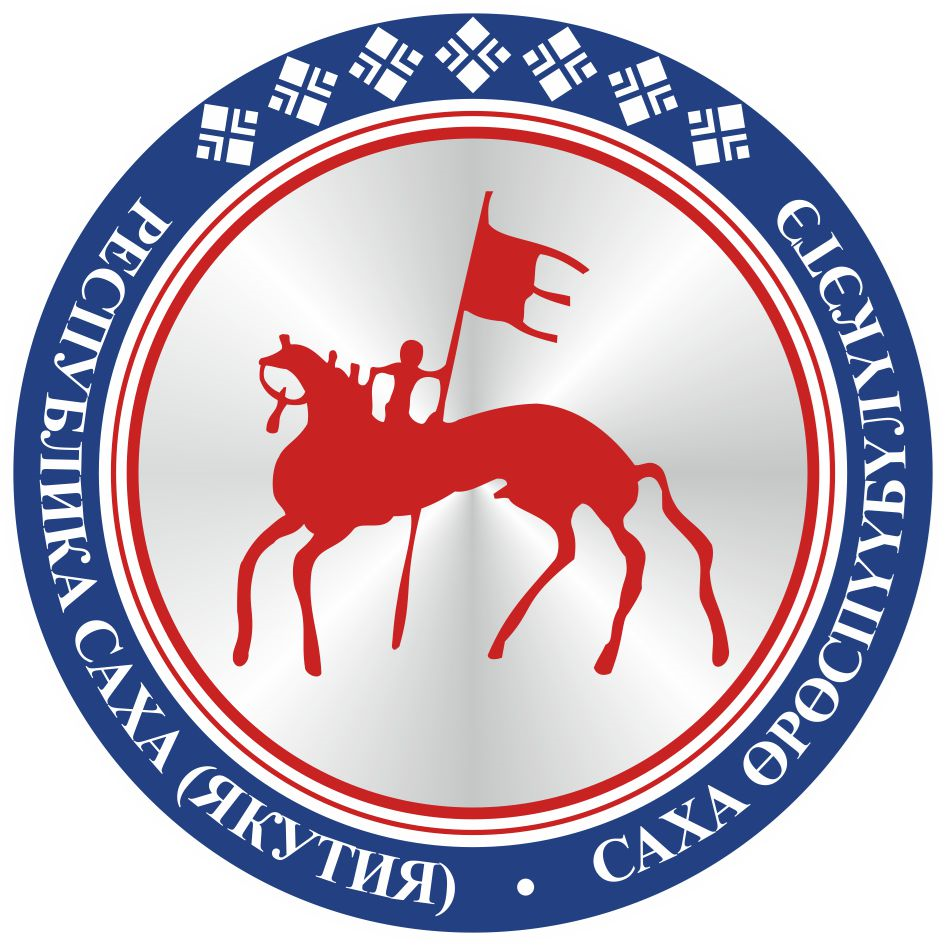 САХА ӨРӨСПҮҮБҮЛҮКЭТИНИЛ ТҮМЭНЭ                                      П О С Т А Н О В Л Е Н И ЕУ У Р А А Х